6. razredIV. nastavna cjelinaRACIONALNI BROJEVITočkama A, B, C i D pridruži odgovarajuće brojeve na brojevnim pravcima: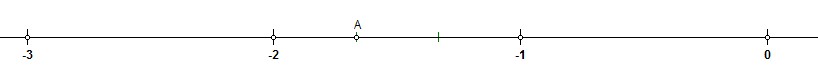 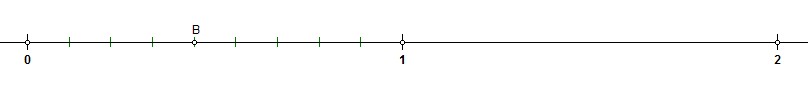 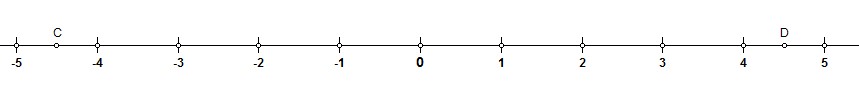 Zadane brojeve poredaj po veličini počevši s najvećim:– 3.9,   5.4,   – 9.3,   – 3,   4.5   i   0– 5.05,   – 0.55,   – 5.5,    – 0.5005,   – 5   i   – 0.5Izračunaj:      a)     b)        c)      d)       e)     f)  Izračunaj:      a)            b)          c) Izračunaj:      a)                                  b)                            c)                           d)                                    e)                    f) 